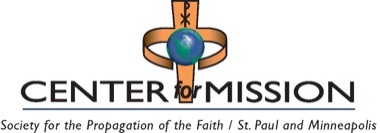 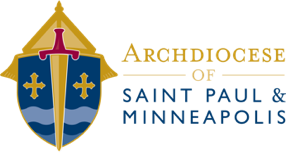 National and Diocesan Collections for 2024
Remit to the CENTER FOR MISSIONChecks Payable to:	Center for MissionMail to:	Center for Mission, 777 Forest St., St. Paul, MN 55106-3857February 14 – March 31, 2024	CRS Rice BowlMarch 9-10, 2024	Global Solidarity Sunday (4th Sunday of Lent)Combined collection for Catholic Relief Services, Solidarity with Africa, Aid to the Church in Central & Eastern Europe, and the Church in Latin AmericaMarch – September, 2024	Missionary Cooperation Plan (MCP) assigned missionspeakerMarch 29, 2024	Holy Land CollectionApril 27-28, 2024	Catholic Home MissionJune 29-30, 2024	Peter’s Pence Collection (for the Holy Father) 
October 19-20, 2024	World Mission SundayNovember 16-17, 2024	Catholic Campaign for Human DevelopmentNOTE:  If you are submitting money for more than one collection, you may send one check. Please           clearly note the specific designation for each collection on the memo line. Any questions, call Bonnie Curry-Gabel at 651.291.4451.
Remit to the ARCHDIOCESE OF SAINT PAUL AND MINNEAPOLISChecks Payable to:	Archdiocese of Saint Paul and MinneapolisMail to:	Archdiocese of Saint Paul and Minneapolis, Accounting Office
 	777 Forest St., St. Paul, MN 55106-3857 
December 7-8, 2024	Retirement Fund for ReligiousNOTE:  Please clearly note the specific designation on the memo line of the check. Any questions, please call 
Sr. Lynore Girmscheid at 651.290.1603.